勞動部委託德明科大開設就業輔導暨學習課程，課程說明如下：一、對象1.待業青年2.大四畢業生3.進修部未就職學生二、報名資格與名額1.15-29歲待業青年(不限定德明在學或畢業學生)2.尚在領失業補助者：可報名，但沒有學習獎金3.在職者、打工保勞保者：無法報名，若打工沒保勞保可報名4.名額：30位，額滿爲止 三、課程福利1.免學費：總學費10萬勞動部全額支付2.全勤獎金：每月全勤8000學習獎金(勞動部補助)，共可領20,000元3.免費輔導考照：輔導考照5張(勞動部付費)四、課程名稱1.大數據科技行銷企劃應用培訓班   課程網址: http://aiq.takming.edu.tw/elite7-8五、課程內容1.學校上課2.電商經營行銷模擬3.企業參訪 4.媒合就業 5.輔導考照六、上課時間地點1.上課期間：   大數據科技行銷企劃應用培訓班第七班：預計04月06日開課、06月20日完訓 (延後開課 就會延後結業)第八班：預計06月16日開課、08月30日完訓 (延後開課 就會延後結業)2.上課時間：週一至週五 09:00-17:003.上課地點：德明財經科技大學 七、報名資訊1.詳DM報名資訊2.報名網址：https://reurl.cc/NGM8n9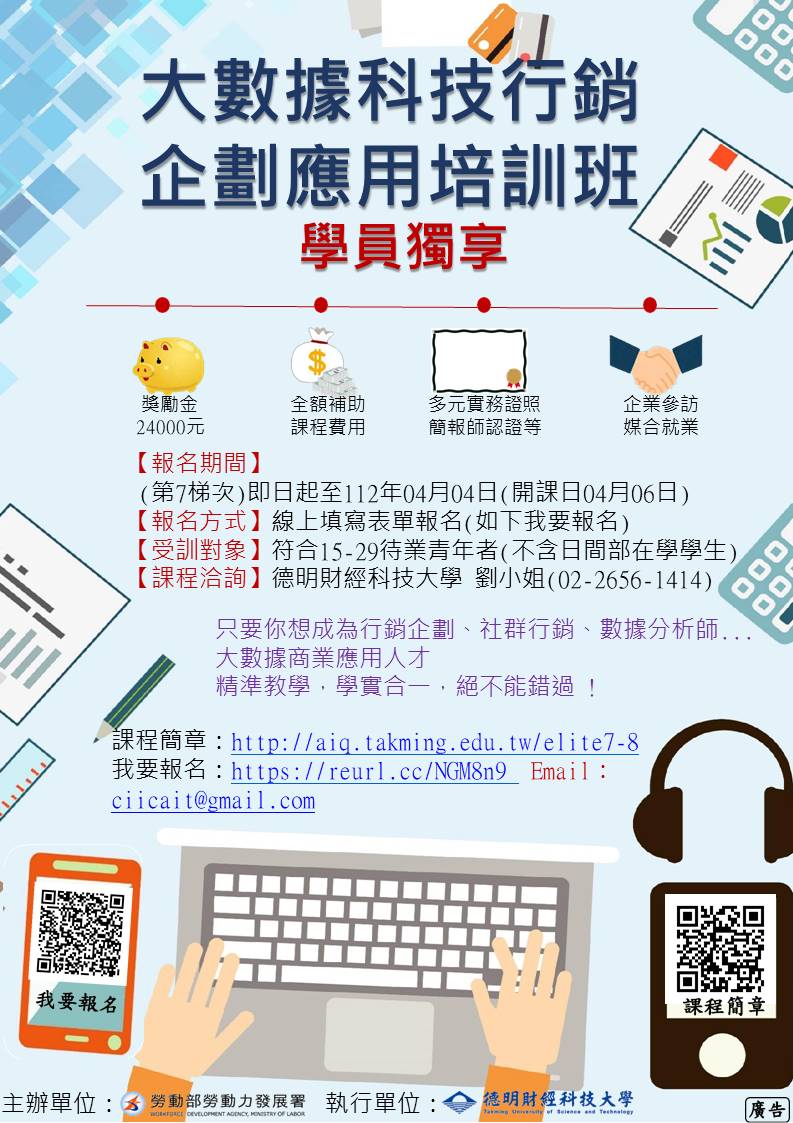 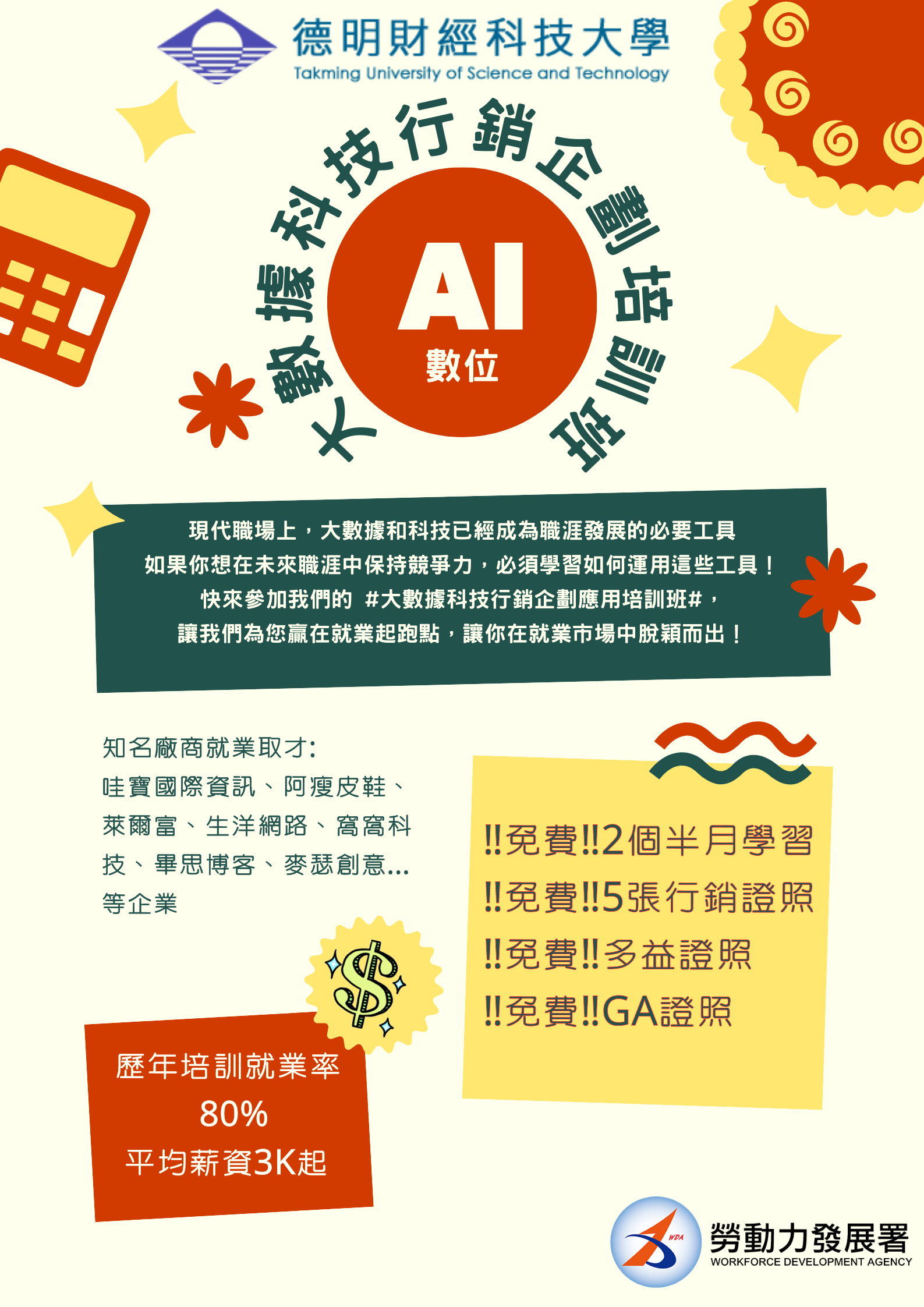 